CĂTRE:MUNICIPIUL TÎRGU MUREŞ BIROUL UNICTîrgu Mureş, P-ța Victoriei nr. 3 Tel: 0365-882026,e-mail:	biroul.unic@tirgumures.roTel ADP: 0365/807872,F-PO-SADPP-05/01E-mail: adp@tirgumures.ro, pagina web: www.tirgumures.roC E R E R Epentru emiterea avizului de publicitate temporarăSubsemnatul/a 	posesor	al./C.I.	seria	 	_,	numărul	 	_,	CNP	 	reprezentant/ă	aSC/II/PFA/IF 	_, având nr. de înreg. (J) 	_, CIF  	cu domiciliul (sediul) în	str./B-dul	nr. 	,solicit	emiterea	AVIZULUI	PENTRU	PUBLICITATE	TEMPORARĂ	,	pe	suprafaţă totală:*_ 		mp   în scopul:* 	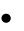    în perioada:* 	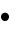    pe următoarele amplasamente:* 	Anexez următoarele: 	Declar pe propria răspundere că datele menţionate în prezenta cerere sunt exacte şi mă angajez să respect, în cunoştinţa prevederilor Codului penal privind infracţiunea de fals în declaraţii.Persoană de contact:	număr  telefon: 	_.Data: 		Semnătura: 	 Co ndiţ ii ob lig at orii :Pentru panouri publicitare se va anexa: schiţa dimensionată, sistemul de prindere/fixare, poza color a panoului ce se doreşte a se amplasa precum şi un plan de situaţie.Pentru amplasarea unui mash/banner se va anexa acordul proprietarului clădirii pecare se doreşte amplasarea, poza color şi schiţa dimensionată.Pentru distribuirea de pliante se consideră că 1 persoană = 1 mp şi este necesar a se anexa două modele din pliantul ce se doreşte a se distribui.  NOTĂ : Rubricile marcate * sunt obligatorii a fi completate , în caz contrar nu se va aviza solicitarea !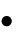 